В соответствии с Градостроительным кодексом Российской Федерации, Федеральными законами от 06 октября 2003 года N 131-ФЗ "Об общих принципах организации местного самоуправления в Российской Федерации", от 27 июля 2010 года N210-ФЗ "Об организации предоставления государственных и муниципальных услуг", постановлением Кабинета Министров Чувашской Республики от 29.04.2011 №166 «О порядке разработки и утверждения административных регламентов осуществления государственного контроля (надзора) и предоставления государственных услуг»,     администрация Ширтанского сельского поселения п о с т а н о в л я е т:1. Признать утратившим в силу постановление администрации Ширтанского сельского поселения от 09.12.2019 г. № 82 «О внесении изменений в постановление администрации Ширтанского  сельского поселения Ибресинского района от 29.10.2018 г. № 62 " Об утверждении административного регламента администрации Ширтанского сельского поселения Ибресинского района по предоставлению муниципальной услуги "Выдача разрешения на строительство, реконструкцию объектов капитального строительства"2. Признать утратившим в силу постановление администрации Ширтанского сельского поселения от 09.12.2019 г. № 82 «О внесении изменений в постановление администрации Ширтанского  сельского поселения Ибресинского района от 29.10.2018 г. № 62 " Об утверждении административного регламента администрации Ширтанского сельского поселения Ибресинского района по предоставлению муниципальной услуги "Выдача разрешения на строительство, реконструкцию объектов капитального строительства"3. Настоящее постановление вступает в силу после его официального опубликования.ЧĂВАШ РЕСПУБЛИКИ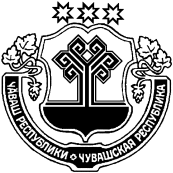 ЙÊПРЕÇ РАЙОНĚЧУВАШСКАЯ РЕСПУБЛИКА ИБРЕСИНСКИЙ РАЙОНШÅРТТАН  ЯЛПОСЕЛЕНИЙĚН АДМИНИСТРАЦИЙЕЙЫШĂНУ14.01.2020 ҫ.      6 №Шăрттан ялӗАДМИНИСТРАЦИЯШИРТАНСКОГО  СЕЛЬСКОГОПОСЕЛЕНИЯПОСТАНОВЛЕНИЕ14.01.2020 г.  № 6деревня ШиртаныПризнать утратившими в силу постановления администрации Ширтанского сельского поселенияГлава Ширтанского сельского поселения
Ибресинского районаС.Н.Моисеев